Прізвище: ________________			Дата:_________________Обчисли.     Rechne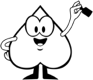 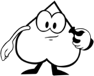 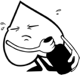 Обчисли.Rechne.Обчисли.Rechne.Обчисли.Rechne.   Знайди подвійне. Verdopple.